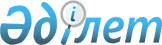 Солтүстік Қазақстан облысы Есіл ауданы мәслихатының 2020 жылғы 8 қаңтардағы № 45/272 "2020-2022 жылдарға арналған Солтүстік Қазақстан облысы Есіл ауданы Волошинка ауылдық округінің бюджетін бекіту туралы" шешіміне өзгерістер мен толықтыру енгізу туралыСолтүстік Қазақстан облысы Есіл ауданы мәслихатының 2020 жылғы 30 қарашадағы № 56/361 шешімі. Солтүстік Қазақстан облысының Әділет департаментінде 2020 жылғы 3 желтоқсанда № 6744 болып тіркелді
      Қазақстан Республикасының 2008 жылғы 4 желтоқсандағы Бюджет кодексінің 106, 109-1-баптарына, Қазақстан Республикасының 2001 жылғы 23 қаңтардағы "Қазақстан Республикасындағы жергілікті мемлекеттік басқару және өзін-өзі басқару туралы" Заңының 6 бабы 2-7-тармағына сәйкес, Солтүстік Қазақстан облысы Есіл ауданының мәслихаты ШЕШІМ ҚАБЫЛДАДЫ:
      1. "2020-2022 жылдарға арналған Солтүстік Қазақстан облысы Есіл ауданы Волошинка ауылдық округінің бюджетін бекіту туралы" Солтүстік Қазақстан облысы Есіл ауданы мәслихатының 2020 жылғы 8 қаңтардағы № 45/272 шешіміне (2020 жылдың 24 қаңтарында Қазақстан Республикасы нормативтік құқықтық актілерінің электрондық түрдегі эталондық бақылау банкінде жарияланған, Нормативтік құқықтық актілерді мемлекеттік тіркеу тізілімінде № 5967 болып тіркелген) келесі өзгерістер мен толықтыру енгізілсін:
      1 тармақ жаңа редакцияда мазмұндалсын:
       "1. 2020-2022 жылдарға арналған Солтүстік Қазақстан облысы Есіл ауданы Волошинка ауылдық округінің бюджеті сәйкесінше 1, 2, 3 қосымшаларға сәйкес, соның ішінде 2020 жылға келесі көлемдерде бекітілсін:
      1) кірістер 19 400,1 мың теңге:
      салықтық түсімдер 3 100 мың теңге;
      салықтық емес түсімдер 0 мың теңге;
      негізгі капиталды сатудан түсетін түсімдер 0 мың теңге;
      трансферттер түсімі 16 300,1 мың теңге;
      2) шығындар 19 400,1 мың теңге;
      3) таза бюджеттік кредиттеу 0 мың теңге:
      бюджеттік кредиттер 0 мың теңге;
      бюджеттік кредиттерді өтеу 0 мың теңге;
      4) қаржы активтерімен операциялар бойынша сальдо 0 мың теңге:
      қаржы активтерін сатып алу 0 мың теңге;
      мемлекеттің қаржы активтерін сатудан түсетін түсімдер 0 мың теңге;
      5) бюджет тапшылығы (профициті) 0 мың теңге;
      6) бюджет тапшылығын қаржыландыру (профицитін пайдалану) 0 мың теңге:
      қарыздар түсімі 0 мың теңге;
      қарыздарды өтеу 0 мың теңге:
      бюджет қаражатының пайдаланылатын қалдықтары 0 мың теңге.";
      5 тармақ жаңа редакцияда мазмұндалсын:
       "5. 2020 жылға арналған Волошинка ауылдық округінің бюджетінде облыстық бюджеттен бөлінген нысаналы ағымдағы трансферттердің көлемдері қарастырылсын, соның ішінде:
      Волошинка ауылдық округінің Волошинка ауылындағы жарықтандыру желілерінің ағымдағы жөндеуіне;
      Волошинка ауылдық округінің Лузинка ауылындағы жарықтандыру желілерінің ағымдағы жөндеуіне.
      Облыстық бюджеттің аталған нысаналы ағымдағы трансферттерін бөлу "2020-2022 жылдарға арналған Солтүстік Қазақстан облысы Есіл ауданы Волошинка ауылдық округінің бюджетін бекіту туралы" Солтүстік Қазақстан облысы Есіл ауданы мәслихатының шешімін іске асыру туралы" Солтүстік Қазақстан облысы Есіл ауданы Волошинка ауылдық округі әкімінің шешімімен анықталады.";
      аталған шешімнің 1-қосымшасы осы шешімнің қосымшасына сәйкес жаңа редакцияда мазмұндалсын.
      2. Осы шешім 2020 жылдың 1 қаңтарынан бастап қолданысқа енгізіледі. 2020 жылға арналған Солтүстік Қазақстан облысы Есіл ауданы Волошинка ауылдық округінің бюджеті
					© 2012. Қазақстан Республикасы Әділет министрлігінің «Қазақстан Республикасының Заңнама және құқықтық ақпарат институты» ШЖҚ РМК
				
      Солтүстік Қазақстан облысы
Есіл ауданының мәслихаты
сессиясының төрағасы 

К.Абулгазин

      Солтүстік Қазақстан облысы
Есіл ауданы мәслихатының хатшысы 

А.Бектасова
Солтүстік Қазақстан облысыЕсіл ауданы мәслихатының2020 жылғы 30 қарашасы№ 56/361 шешімінеқосымшаСолтүстік Қазақстан облысыЕсіл ауданы мәслихатының2020 жылғы 8 қаңтардағы№ 45/272 шешіміне1 - қосымша
Санаты
Сыныбы
Кіші сыныбы
Атауы
2020 жыл сомасы (мың теңге)
1) Кірістер
19 400,1
1
Салықтық түсімдер
3 100
01
Табыс салығы
1 598
2
Жеке табыс салығы
1 598
04
Меншiкке салынатын салықтар
1 502
1
Мүлікке салынатын салықтар
14
3
Жер салығы
584
4
Көлік құралдарына салынатын салық
904
4
Трансферттердің түсімдері
16 300,1
02
Мемлекеттік басқарудың жоғары тұрған органдарынан түсетін трансферттер
16 300,1
3
Аудандардың (облыстық маңызы бар қаланың) бюджетінен трансферттер
16 300,1
Функцио-налдық топ
Бюд-жеттік бағдар-лама-лардың әкімшісі
Бағдар-лама
Атауы
2020 жыл сомасы (мың теңге)
2) Шығындар
19 400,1
01
Жалпы сипаттағы мемлекеттік қызметтер 
12 794
124
Аудандық маңызы бар қала, ауыл, кент, ауылдық округ әкімінің аппараты
12 794
001
Аудандық маңызы бар қала, ауыл, кент, ауылдық округ әкімінің қызметін қамтамасыз ету жөніндегі қызметтер
12 794
07
Тұрғын үй - коммуналдық шаруашылық
6 606,1
124
Аудандық маңызы бар қала, ауыл, кент, ауылдық округ әкімінің аппараты 
6 606,1
008
Елді мекендердегі көшелерді жарықтандыру
6 606,1
3) Таза бюджеттік кредиттеу
0
Бюджеттік кредиттер
0
Бюджеттік кредиттерді өтеу
0
4) Қаржы активтерімен операциялар бойынша сальдо
0
Қаржы активтерін сатып алу
0
Мемлекеттің қаржы активтерін сатудан түсетін түсімдер
0
5) Бюджет тапшылығы (профициті)
0
6) Бюджет тапшылығын қаржыландыру (профицитін пайдалану)
0
7
Қарыздар түсімдері
0
16
Қарыздарды өтеу
0
Санаты
Сыныбы
Кіші сыныбы
Атауы
2020 жыл сомасы (мың теңге)
8
Бюджет қаражатының пайдаланылатын қалдықтары
0
01
Бюджет қаражаты қалдықтары
0
1
Бюджет қаражатының бос қалдықтары
0